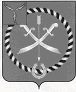 СОБРАНИЕ ДЕПУТАТОВ РТИЩЕВСКОГО МУНИЦИПАЛЬНОГО РАЙОНА САРАТОВСКОЙ ОБЛАСТИРЕШЕНИЕ от 29 ноября 2018 года № 38-254О внесении изменений в Положение «Об оплатетруда работников, занимающих должности, не являющиеся муниципальными должностямимуниципальной службы и осуществляющихтехническое обеспечение деятельностиорганов местного самоуправления», утвержденноерешением Собрания депутатов Ртищевскогомуниципального района от 31 января 2013 года № 2-4 Руководствуясь ст.21 Устава  Ртищевского  муниципального района, Собрание депутатов Ртищевского муниципального района РЕШИЛО:Внести в Положение об оплате труда работников, занимающих должности, не являющиеся муниципальными должностями муниципальной службы и осуществляющих техническое обеспечение деятельности органов местного самоуправления, утвержденное решением Собрания депутатов Ртищевского муниципального района Саратовской области от 31 января 2013 года № 2-4 (далее – Положение) следующие изменения:1.1. Пункт 3.4 Положения изложить в следующей редакции: «3.4. Стаж работы, дающий право на получение надбавки к должностному окладу за выслугу лет, определяется в соответствии с действующим законодательством комиссией по установлению стажа муниципальной службы, назначаемой главой Ртищевского муниципального района.»;1.2. Пункт 8.1 Положения изложить в следующей редакции: «8.1. Материальная помощь является единовременной выплатой, предоставляемой по личному заявлению работника и выплачивается в размере двух должностных окладов за счет средств фонда оплаты труда в течение текущего финансового года. Работникам, оплата труда которых финансируется за счет средств областного бюджета, материальная помощь выплачивается в размере двух должностных окладов с учетом ежемесячной надбавки за выслугу лет.». Приложение № 2 к решению изложить в новой редакции согласно приложению к настоящему решению.Настоящее решение опубликовать в газете «Перекрёсток России» и разместить на официальном сайте администрации Ртищевского муниципального района Саратовской области в информационно-телекоммуникационной сети «Интернет». Настоящее решение вступает в силу со дня его официального опубликования.Контроль за исполнением настоящего решения возложить на постоянную депутатскую комиссию Собрания депутатов Ртищевского муниципального района по работе с территориями, законности, защите прав граждан и использованию муниципальной собственности.Председатель Собрания депутатовРтищевского муниципального района                                      Н.А. АгишеваПервый заместитель главы администрацииРтищевского муниципального района                                               В.И. Баринов                                                                                                                                                           Приложение к решению                                                                                             Собрания депутатов Ртищевского                                                                                             муниципального района                                                                                              от 29 ноября 2018 года № 38-254                                                                                            Приложение № 2 к решению                                                                                             Собрания депутатов Ртищевского                                                                                             муниципального района                                                                                              от 31 января . № 2-4 Размеры должностных окладов работников, занимающих должности, не являющиеся муниципальными должностями муниципальной службы и осуществляющих техническое обеспечение деятельности органов местного самоуправления№п/пНаименование должностиДолжностные оклады (рублей)1Старший инспектор, секретарь административной комиссии4587